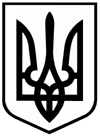 ХОРОЛЬСЬКА МІСЬКА РАДАЛУБЕНСЬКОГО РАЙОНУ ПОЛТАВСЬКОЇ ОБЛАСТІРОЗПОРЯДЖЕННЯ01 квітня 2024 року	                 м. Хорол                                              №145-рПро скликання засідання виконавчого комітету Хорольської міської радиВідповідно до п. 20 ч. 4 статті 42, статті 53 Закону України «Про місцеве самоврядування в Україні»,1. Скликати засідання виконавчого комітету Хорольської міської ради восьмого скликання 16.04.2024 о 14-00 год. за адресою: м.Хорол, вул. 1 Травня, 4.2. На порядок денний виконавчого комітету Хорольської міської ради внести наступні питання:2.1. Про роботу сектору з питань державного контролю за використанням та охороною земель виконавчого комітету Хорольської міської ради за 2023 рік та І квартал 2024 року. Доповідає: Наказненко Я.М. – завідувач сектору з питань державного контролю за використанням та охороною земель виконавчого комітету міської ради.2.2. Про виконання Програми «Турбота» Хорольської міської ради Лубенського району Полтавської області на 2022 – 2024 роки за І квартал 2024 року.Доповідає: Нікітенко Л.М. – начальник відділу соціального захисту населення міської ради.2.3. Про затвердження середньої вартості ритуальних послуг для забезпечення безоплатного поховання учасників бойових дій, постраждалих учасників Революції Гідності та осіб з інвалідністю внаслідок війни на території Хорольської міської ради Лубенського району Полтавської області.Доповідає: Нікітенко Л.М. – начальник відділу соціального захисту населення міської ради.                                                                                                             2.4. Про визначення терміну прийому закладами загальної середньої освіти Хорольської міської ради заяв щодо зарахування учнів до перших класів у 2024 році.Доповідає: Штейнберг І.О. – начальник відділу освіти, молоді та спорту міської ради.	2.5. Про результати опалювального періоду 2023-2024 років.Доповідає: Карманська Я.Ю. – начальник відділу з питань комунальної власності, житлово-комунального господарства та благоустрою виконавчого комітету міської ради.2.6. Про технічний стан дитячих та ігрових майданчиків на території Хорольської міської територіальної громади.Доповідає: Карманська Я.Ю. – начальник відділу з питань комунальної власності, житлово-комунального господарства та благоустрою виконавчого комітету міської ради.2.7. Про надання дозволу на видалення зелених насаджень на території Хорольської міської ради.Доповідає: Тітенко Н.В. – начальник відділу з питань земельних відносин та екології виконавчого комітету міської ради.2.8. Про встановлення тарифу на послугу з централізованого водопостачання ТОВ «Хорольський завод дитячих продуктів харчування».Доповідає: Захарова Т.В. – начальник відділу економічного розвитку та інвестицій виконавчого комітету міської ради.2.9. Про затвердження висновку щодо призначення Дядечка О.В. опікуном над _________.Доповідає: Панченко В.В. – завідувач сектору з питань надання реабілітаційних та соціальних послуг, соціальної інтеграції осіб з інвалідністю відділу соціального захисту населення міської ради.2.10. Про включення до фонду захисних споруд цивільного захисту Хорольської міської територіальної громади найпростішого укриття.Доповідає: Місніченко В.О. – заступник міського голови з питань діяльності виконавчих органів міської ради.2.11. Про надання одноразової грошової допомоги військовослужбовцям.Доповідає: Місніченко В.О. – заступник міського голови з питань діяльності виконавчих органів міської ради.2.12. Про надання матеріальної допомоги громадянам, які опинилися у складних життєвих обставинах.Доповідає: Місніченко В.О. – заступник міського голови з питань діяльності виконавчих органів міської ради.2.13. Різне.3. Керуючому справами (секретарю) виконавчого комітету Хорольської міської ради (Козловій Г.М.) довести до відома членів виконавчого комітету про дату та час проведення засідання виконавчого комітету.4. Начальнику відділу інформаційної діяльності, комунікацій з громадськістю та організаційної роботи виконавчого комітету Хорольської міської ради (Григораш І.О.) висвітлити зміст даного розпорядження на офіційному веб-сайті Хорольської міської ради. 5. Контроль за виконанням цього розпорядження залишаю за собою.Міський голова                                                                        Сергій ВОЛОШИН 